ПЛАН И РАСПОРЕД ПРЕДАВАЊАП1, П2, ...., П15 – Предавање прво, Предавање друго, ..., Предавање петнаесто, Ч – ЧасоваПЛАН И РАСПОРЕД ВЈЕЖБИВ1, В2, ...., В15 – Вјежба прва, Вјежба друга, ..., Вјежба петнаеста, ТВ – Теоријска вјежба, ПВ – Практична вјежбаРАСПОРЕД ВЈЕЖБИ                                                                                                                                                               ШЕФ КАТЕДРЕ:                                                                                                                                                   ПРОФ. ДР ЗДЕНКА   КРИВОКУЋА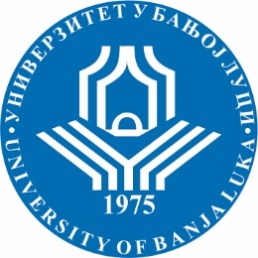 УНИВЕРЗИТЕТ У БАЊОЈ ЛУЦИМЕДИЦИНСКИ ФАКУЛТЕТКатедра за анатомију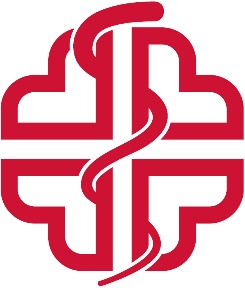 Школска годинаПредметШифра предметаСтудијски програмЦиклус студијаГодина студијаСеместарБрој студенатаБрој група за вјежбе2021/2022ХУМАНА АНАТОМИЈАФИЗИОТЕРАПИЈАI циклусПрваI292СедмицаПредавањеТематска јединицаДанДатумВријемеМјесто одржавањаЧНаставникIП1Увод у анатомију и хистологију са ембриологијом.Општа остеологија. Кости грудног коша. Кости главе.Сриједа05.10.2022.14.00-17.00САЛА 2УКЦ РС4Проф. Др Игор СладојевићIIП2Кости кичменог стуба. Кости руке. Кости ноге. Сриједа12.10.2022.14.00-17.00САЛА 2УКЦ РС4Проф. Др Златан СтојановићIIIП3Syndesmologia:Зглобови главе. Зглобови трупа.Зглобови екстремитетаСриједа19.10. 2022.14.00-17.00САЛА 2УКЦ РС4Проф. Др Весна ГајанинIVП4Myologia:Мишићи главе и врата. Мишићи трупа. Мишићи екстремитета.Сриједа26.10. 2022.14.00-17.00САЛА 2УКЦ РС4Проф. Др Горан СпасојевићVП5Централни нервни систем. Подјела централног нервног система. Кичмена мождина. Ромбасти мозак. Средњи мозак. Међумозак. Велики мозак. Путеви  CNS-а.Сриједа02.11.2022.14.00-17.00САЛА 2УКЦ РС4Проф. Др Зденка Кривокућа VIП6Периферни нервни систем. Мождани живци. Спинални живци. Кардиоваскуларни систем: артерије, вене капилари. Велики и мали крвоток.Сриједа09.11. 2022.14.00-17.00САЛА 2УКЦ РС4Проф. Др  Весна ГајанинVIIП7Срце. Срчана кеса.           Аорта и њене гране. Магистрални судови: главе, горњих и доњих удова.Сриједа16.11. 2022.14.00-17.00САЛА 2УКЦ РС4Проф. Др Весна Гајанин VIIIП8Систем горње и доње шупње вене. Основи лимфотока. Респираторни систем: горњи респираторни путеви. Гркљан.     Сриједа23.11 2022.14.00-17.00САЛА 2УКЦ РС4Проф. Др Златан СтојановићIXП9Душник и главне душнице. Плућа, плућна марамица.Пробавни систем: усна дупља, ждријело, једњак, желудац, duodenum, jejunum, ileum. Сриједа30.11.2022.14.00-17.00САЛА 2УКЦ РС4Проф. Др Игор СладојевићXП10Цекум. Апендикс. Колон. Ректум. Јетра и жучни путеви. Панкреас. Слезена. Велики крвни судови трбуха. Мокраћно-полни систем  Бубрези и мокраћни путеви. Грађа бубрега (макроскопска и микроскопска). Мокраћна бешика.Сриједа07.12.2022.14.00-17.00САЛА 2УКЦ РС4Проф. Др Горан СпасојевићXIXII-XV П11П12-15Мала карлица. Мушки полни органи. Женски полни органи. Ендокрини систем. Аутономни нервни систем. Анатомија чула вида, слуха и равнотеже, мириса, окуса и додира. Анатомија коже.Семинарска   наставаСриједа14. 12. 2022.20. 12. 2022.27. 12. 2022.10. 01. 2023.14.00-17.00Накнадни терминиСАЛА 2УКЦ РСДисекциона сала4Проф. Др Златан СтојановићПроф. Др Зденка КривокућаПроф. Др Горан СпасојевићПроф. Др Весна ГајанинПроф. Др Златан СтојановићСедмицаВјежбаТип вјежбеТематска јединицаIВ1ПВКости неурокранијумаIIВ2ПВКости висцерокранијумаIIIВ3ПВКости трупаIVВ4ПВКости горњег екстремитетаVВ5ПВКости доњег екстремитетаVIВ6ПВЗглобови екстремитетаVIIВ7ПВЗглобови главе, врата и трупаVIIIВ8ПВМишићи главе, врата и трупаIXВ9ПВМишићи екстремитета  XВ10ПВЦентрални нервни системXIВ11ПВПериферни нервни системXIIВ12ПВКардиоваскуларни системXIIIВ13ПВРеспираторни системXIVВ14ПВПробавни системXVВ15ПВМокраћно полни систем.Ендокрини систем. Чула.ГрупаДанВријемеМјесто одржавањаЧВодитељВанредни студентиУторак15:30 – 17:45Дисекциона сала3Асист.др Мирјана МршићРедовни студенти Група 1Четвртак 08:00 – 10:15Дисекциона сала3Проф.др Златан СтојановићРедовни студентиГрупа 2 Четвртак 10:15 – 12 :30Дисекциона сала3Асист.др Мирјана Мршић